Section 4: HOW THE BATTERY STEWARDSHIP ORGANIZATION PROPOSED TO MEET THE REQUIREMENTS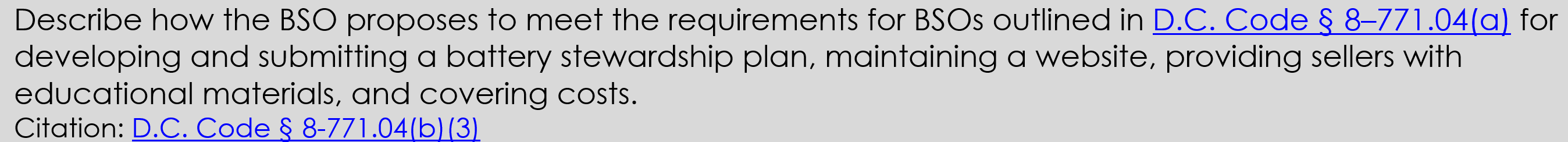 (1) Develop and submit a battery stewardship plan that meets the requirements of § 8-771.03;As a registered Battery Stewardship Organization (BSO), Call2Recycle, Inc. will develop and submit its proposed battery stewardship plan to the Department of Energy and Environment (DOEE), on or before the January 1, 2023 deadline. Call2Recycle will submit a battery stewardship plan on behalf of all obligated producers which have appointed Call2Recycle as their BSO.  Many of these producers have been voluntarily funding battery collection and recycling in the District for over 25 years.  Call2Recycle’s battery stewardship plan will establish a program that is both sustainable and works to optimize battery recycling.  The proposed plan will be based on meeting the requirements of the District’s law, experience gained administering its national battery collection and recycling program for over 25 years, as well as a desire for harmonization with battery stewardship efforts in other regulated U.S. jurisdictions.(2) Maintain a public, regularly-updated website that lists all producers and producers' brands covered by the battery stewardship organization's approved battery stewardship plan;Call2Recycle currently maintains a publicly visible, continuously updated online listing of its existing compliant Stewards, which can be viewed here.  To comply with the District’s requirement of maintaining “… a public, regularly-updated, web site that lists all producers and producers’ brands …”, Call2Recycle will simply amend this list to incorporate ‘DC producers and their covered brands’.  Similarly to how Call2Recycle’s steward list is managed today, the DC producer listing will be populated directly from Call2Recycle’s database which pushes daily updates to the web listing.  So, if a new producer appoints Call2Recycle as their BSO or if a participating producer begins selling a new brand, this information will be pushed from Call2Recycle’s database to the website, automatically updating the list.   (3) Provide sellers, government agencies, nonprofit organizations, and all collection sites with educational materials describing collection opportunities for batteries under the battery stewardship plan, including any signage required by § 8-771.03(d)(2); andCall2Recycle will create and provide “sellers, government agencies, nonprofit organizations, and all collection sites” with a variety of program materials to inform about the program and encourage each group and their constituents/customers to recycle their used batteries, or if appropriate, become a collection site.  Call2Recycle will make available a combination of promotional, educational, and safety-focused materials, in multiple languages.  These materials will include, but not be limited to, online safety training and campaigns; “shelf talkers” for sellers; signage for collection sites to prominently display to customers/consumers that they accept all batteries, regardless of type or brand, for recycling; and informational ‘rack cards’ for general battery recycling awareness.(4) Cover all costs for battery collection, transportation, processing, education, administration, recycling, and end-of-life handling, with such handling being in accordance with practices approved by DOEE.Any producer wishing to appoint Call2Recycle as their BSO to comply with the District law must sign an agreement with Call2Recycle. This agreement will outline the responsibilities of both Call2Recycle and the Producer, including the fee structure for batteries sold into the District.  These participating producers will finance the “battery collection, transportation, processing, education, administration, recycling, and end-of-life handling” by paying fees based on the total weight of batteries sold into the District. On a quarterly basis, obligated producers will be required to report their estimated sales into the District for the previous calendar quarter. Estimates of batteries sold in the District will be based on a reasonable pro rata calculation based on national sales.